LECCIÓN 5: EL FIN DEL MUNDO PROFETIZADO 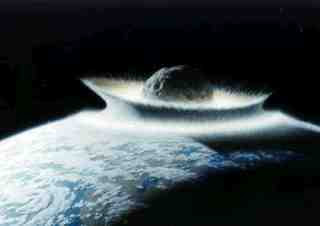 INTRODUCCIÓN

“Y tenemos como más segura la palabra profética, a la cual hacéis bien es estar atentos.” 2 Pedro 1:19. Es vital que pongamos estricta atención a las profecías bíblicas. La Biblia está llena de profecías, y no solamente en el Apocalipsis. No todas estas profecías se relacionan con nuestro tiempo, y naturalmente, estamos mas interesados en aquellas que tienen que ver con nuestros días.

En el Nuevo Testamento, Apocalipsis está saturado de profecías para los últimos días. Y en el Antiguo Testamento, es el libro de Daniel el que está lleno de profecías que deben cumplirse en nuestros días. En realidad Dios nos dice que éste es el principal propósito del libro de Daniel: “Y tú, Daniel, guarda en secreto las palabras y sella el libro hasta el tiempo del fin.” Daniel 12:4. Y si estos dos libros: Apocalipsis y Daniel, enfocan el mismo período de la historia de la tierra, ambos están hablando básicamente de los mismos eventos y se puede esperar mucha similitud entre ellos.

Como estudiaremos en esta lección, ese es exactamente el caso. Estos dos libros se complementan, y cada uno esclarece los símbolos del otro. El tema dominante de las profecías en estos dos libros es la destrucción violenta y repentina de todas las naciones modernas.

LA CAÍDA VIOLENTA DEL MUNDO

1. ¿Quién tomará los reinos de este mundo en un día cercano? Apocalipsis 11:15.
"El séptimo ángel tocó la trompeta, y hubo grandes voces en el cielo, que decían: Los reinos del mundo han venido a ser de nuestro _______ y de su ___________; y él ________ por los ______ de los _______."

2. ¿Quién tomará posesión de los reinos de este mundo? Apocalipsis 11:15.
"El séptimo ángel tocó la trompeta, y hubo grandes voces en el cielo, que decían: Los reinos del mundo han venido a ser de nuestro ________ y de su _________; y él _________ por los _____ de los ______."

Esto nos presenta el cuadro de la venida de Cristo a este mundo, cuando aparezca en las nubes de los cielos como REY DE REYES Y SEÑOR DE SEÑORES. Destruyendo finalmente, a todas las naciones de este mundo con una fuerza repentina e irresistible.

Tradicionalmente el pastor de las ovejas usa una vara con dos puntas. Una de las puntas, que se conoce como el cayado o báculo, termina en un gancho curvo y delicado y es apropiado para cuidar y guiar las ovejas. Con la punta opuesta no estamos tan familiarizados, pero contiene un casco o anillo de metal que fortalece la vara y la convierte en un arma mortífera, que el pastor usa para defender el rebaño cuando es atacado por bestias salvajes. Se acerca el tiempo para que el “gran Pastor de las ovejas” use la “punta opuesta” de la vara, para destruir las naciones de este mundo, que se han levantado en rebelión contra Dios y su pueblo fiel.

LA PROFECÍA DE DANIEL 2

3. ¿Qué turbó el sueño a Nabucodonosor, rey de Babilonia? Daniel 2:1-3.
"En el segundo año del reinado de Nabucodonosor, tuvo Nabucodonosor sueños, y se perturbó su espíritu, y se le fue el sueño. Hizo llamar el rey a magos, astrólogos, encantadores y caldeos, para que le explicasen sus sueños. Vinieron, pues, y se presentaron delante del rey. Y el rey les dijo: He tenido un sueño, y mi espíritu se ha turbado por saber el sueño."

4. ¿Qué pedido hizo el rey a sus sabios? Daniel 2:4-11.
"Entonces hablaron los caldeos al rey en lengua aramea: Rey, para siempre vive; di el sueño a tus siervos, y te mostraremos la interpretación. Respondió el rey y dijo a los caldeos: El asunto lo olvidé; si no me mostráis el sueño y su interpretación, seréis hechos pedazos, y vuestras casas serán convertidas en muladares. Y si me mostrareis el sueño y su interpretación, recibiréis de mí dones y favores y gran honra. Decidme, pues, el sueño y su interpretación. Respondieron por segunda vez, y dijeron: Diga el rey el sueño a sus siervos, y le mostraremos la interpretación. El rey respondió y dijo: Yo conozco ciertamente que vosotros ponéis dilaciones, porque veis que el asunto se me ha ido. Si no me mostráis el sueño, una sola sentencia hay para vosotros. Ciertamente preparáis respuesta mentirosa y perversa que decir delante de mí, entre tanto que pasa el tiempo. Decidme, pues, el sueño, para que yo sepa que me podéis dar su interpretación. Los caldeos respondieron delante del rey, y dijeron: No hay hombre sobre la tierra que pueda declarar el asunto del rey; además de esto, ningún rey, príncipe ni señor preguntó cosa semejante a ningún mago ni astrólogo ni caldeo. Porque el asunto que el rey demanda es difícil, y no hay quien lo pueda declarar al rey, salvo los dioses cuya morada no es con la carne."

5. ¿Qué pidió Daniel al rey? Daniel 2:12-16.
Por esto el rey con ira y con gran enojo mandó que matasen a todos los sabios de Babilonia. Y se publicó el edicto de que los sabios fueran llevados a la muerte; y buscaron a Daniel y a sus compañeros para matarlos. Entonces Daniel habló sabia y prudentemente a Arioc, capitán de la guardia del rey, que había salido para matar a los sabios de Babilonia. Habló y dijo a Arioc capitán del rey: ¿Cuál es la causa de que este edicto se publique de parte del rey tan apresuradamente? Entonces Arioc hizo saber a Daniel lo que había. Y Daniel entró y pidió al rey que le diese tiempo, y que él mostraría la interpretación al rey.

6. ¿Qué hicieron Daniel y sus amigos antes de acostarse esa noche? Daniel 2:17-19.
Luego se fue Daniel a su casa e hizo saber lo que había a Ananías, Misael y Azarías, sus compañeros, para que pidiesen misericordias del Dios del cielo sobre este misterio, a fin de que Daniel y sus compañeros no pereciesen con los otros sabios de Babilonia. Entonces el secreto fue revelado a Daniel en visión de noche, por lo cual bendijo Daniel al Dios del cielo.

7. ¿A qué período de la historia se refería esta profecía? Daniel 2:26-29.
Respondió el rey y dijo a Daniel, al cual llamaban Beltsasar: ¿Podrás tú hacerme conocer el sueño que vi, y su interpretación? Daniel respondió delante del rey, diciendo: El misterio que el rey demanda, ni sabios, ni astrólogos, ni magos ni adivinos lo pueden revelar al rey. Pero hay un Dios en los cielos, el cual revela los misterios, y él ha hecho saber al rey Nabucodonosor lo que ha de acontecer en los postreros días. He aquí tu sueño, y las visiones que has tenido en tu cama: Estando tú, oh rey, en tu cama, te vinieron pensamientos por saber lo que había de ser en lo por venir; y el que revela los misterios te mostró lo que ha de ser.

Esto no era simplemente un sueño sin sentido. Tenía un significado muy especial. Dios estaba revelándole al rey Nabucodonosor los acontecimientos de la historia del mundo hasta el fin. Esto hace que el sueño sea en realidad una profecía que revela los acontecimientos del futuro.

8. ¿Qué veía el rey en su sueño? Daniel 2:31.
Tú, oh rey, veías, y he aquí una gran imagen. Esta imagen, que era muy grande, y cuya gloria era muy sublime, estaba en pie delante de ti, y su aspecto era terrible.

9. ¿De qué clase de metales estaba compuesta esta imagen o estatua? Daniel 2:32, 33
La cabeza de esta imagen era de oro fino; su pecho y sus brazos, de plata; su vientre y sus muslos, de bronce. Sus piernas, de hierro; sus pies, en parte de hierro y en parte de barro cocido.

10. ¿Que le sucedió a la imagen de diferentes metales y barro cocido? Daniel 2:34, 35.
Estabas mirando, hasta que una piedra fue cortada, no con mano, la cual hirió á la imagen en sus pies de hierro y de barro cocido, y los desmenuzó. Entonces fue también desmenuzado el hierro, el barro cocido, el metal, la plata y el oro, y se tornaron como tamo de las eras del verano, y se los llevó el viento sin que de ellos quedara rastro alguno. Mas la piedra que hirió á la imagen fue hecha un gran monte que llenó toda la tierra.

La destrucción de esta imagen con la piedra tiene un gran significado: simboliza la destrucción de este mundo que hemos estudiado en Apocalipsis. Como hemos aprendido esto sucederá cuando Cristo venga, y lo veremos al final de esta lección.

11. ¿Qué representa la cabeza de oro? Daniel 2:38.
Y dondequiera que habitan hijos de hombres, bestias del campo y aves del cielo, él los ha entregado en tu mano, y te ha dado el dominio sobre todo; tú eres aquella cabeza de oro. Nabucodonosor era el rey de Babilonia. Era el más poderoso imperio mundial de aquel tiempo.

12. ¿Qué representa el pecho de plata? Daniel 2:39.
Y después de ti se levantará otro reino inferior al tuyo; y luego un tercer reino de bronce, el cual dominará sobre toda la tierra.

Aunque los babilónicos no conocían ninguna amenaza contra su nación en el tiempo cuando Nabucodonosor tuvo el sueño, los eventos sucedieron rápidamente, y Daniel aún estaba vivo cuando los Medos y los Persas los derrotaron en una batalla sorpresiva. Vea Daniel capítulo 5.

13. El vientre de metal es el tercer símbolo, ¿qué representa? Daniel 2:39.
Y después de ti se levantará otro reino inferior al tuyo; y luego un tercer reino de bronce, el cual dominará sobre toda la tierra.

Cada parte de esta gran imagen representaba un imperio que surgiría en la historia. Los Medos y los Persas conquistaron a los Babilónicos y los Griegos a los Medos y los Persas.

14. Las piernas de hierro, el cuarto símbolo, ¿qué representa? Daniel 2:40.
Y el cuarto reino será fuerte como hierro; y como el hierro desmenuza y rompe todas las cosas, desmenuzará y quebrantará todo.

A Daniel no se le dijo el nombre de este cuarto reino que dominaría en el mundo, porque estaba en el futuro, muy lejos de sus días. La historia nos revela que fue Roma quien sucedió al reinado de los griegos y reinaron sobre toda Europa y hasta los países del Medio Oriente.

15. ¿Qué clase de reinado representan los pies de hierro y de barro cocido? Daniel 2:41-43.
Y lo que viste de los pies y los dedos, en parte de barro cocido de alfarero y en parte de hierro, será un reino dividido; mas habrá en él algo de la fuerza del hierro, así como viste hierro mezclado con barro cocido. Y por ser los dedos de los pies en parte de hierro y en parte de barro cocido, el reino será en parte fuerte, y en parte frágil. Así como viste el hierro mezclado con barro, se mezclarán por medio de alianzas humanas; pero no se unirán el uno con el otro, como el hierro no se mezcla con el barro.

No fue una coincidencia que cuando el Imperio Romano cayó no fue por la conquista de otro imperio. Sino al contrario, fue debilitado perdiendo su poder, y dividido en 10 reinos que componen la Europa moderna, con paises tales como Francia, Alemania, Italia, Inglaterra, España, etc.

También estudiaremos más tarde estos 10 reinos simbólicamente representados en la profecía de Apocalipsis, sólo que allí aparecen representados como 10 cuernos que suben de la cabeza de una bestia.

16. La piedra que destruyó la imagen ¿qué representa? Daniel 2:44, 45.
Y en los días de estos reyes el Dios del cielo levantará un reino que no será jamás destruido, ni será el reino dejado a otro pueblo; desmenuzará y consumirá a todos estos reinos, pero él permanecerá para siempre, de la manera que viste que del monte fue cortada una piedra, no con mano, la cual desmenuzó el hierro, el bronce, el barro, la plata y el oro. El gran Dios ha mostrado al rey lo que ha de acontecer en lo por venir; y el sueño es verdadero, y fiel su interpretación.

Estamos viviendo ahora en “los días de estos reyes”. Cada parte de esta profecía ha tenido su fiel cumplimiento, excepto la última parte: la de la piedra que destruyó la imagen. Por eso no tenemos dudas de que “la venida del Señor se acerca” (Santiago 5:8). ¡Estamos ahora al borde de la eternidad!

LA PROFECÍA DE EZEQUIEL

17. ¿A quién decretó el Señor que se le quitara su corona? Ezequiel 21:25, 26.
Y tú, profano e impío príncipe de Israel, cuyo día ha llegado ya, el tiempo de la consumación de la maldad, así ha dicho Jehová el Señor: Depón la tiara, quita la corona; esto no será más así; sea exaltado lo bajo, y humillado lo alto.

El propósito original de Dios fue que Israel (los judíos), cuando lo escogió como pueblo especial, reinara en todo el mundo. Pero por su continua falta de fe, el Señor se vio obligado a cancelar su plan y permitir que una nación más baja, gente pagana, tomase su lugar. Por las faltas del pueblo escogido de Dios los babilonios llegaron a dominar el mundo.

18. ¿Cuántas veces afirma Dios que destruirá a los reinos de este mundo al establecer su reino? Ezequiel 21:27.
A ruina, a ruina, a ruina lo reduciré, y esto no será más, hasta que venga aquel cuyo es el derecho, y yo se lo entregaré.

Esta es la historia más abreviada que se haya escrito del mundo, cubriendo todos los puntos referentes a la profecía de Daniel:

(1) Babilonia, “destruida”, los babilónios tomados por los medos y los persas.
(2) Medo Persia, “destruidos”, los medo-persas sucumbieron frente a los griegos.
(3) Grecia, “destruida”, los griegos fueron conquistados por los romanos.
(4) Roma, “y no será más”, el imperio romano fue dividido, no fue destruído.
(5) “hasta que venga Aquel”. No habrá otro reino en este mundo hasta que Cristo venga, y él reinará.

19. ¿Qué grito de triunfo se escuchará un día, muy pronto, en todo el mundo? Apocalipsis 19:6.
Y oí como la voz de una gran multitud, como el estruendo de muchas aguas, y como la voz de grandes truenos, que decía: ¡Aleluya, porque el Señor nuestro Dios Todopoderoso reina!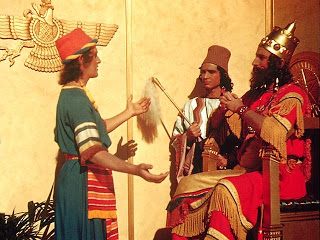 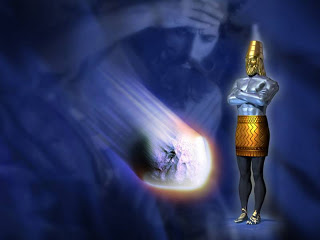 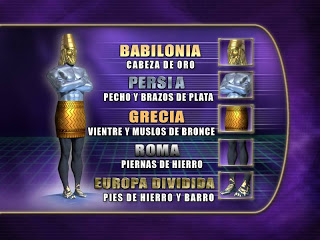 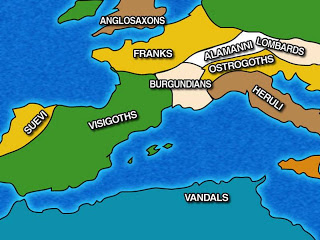 